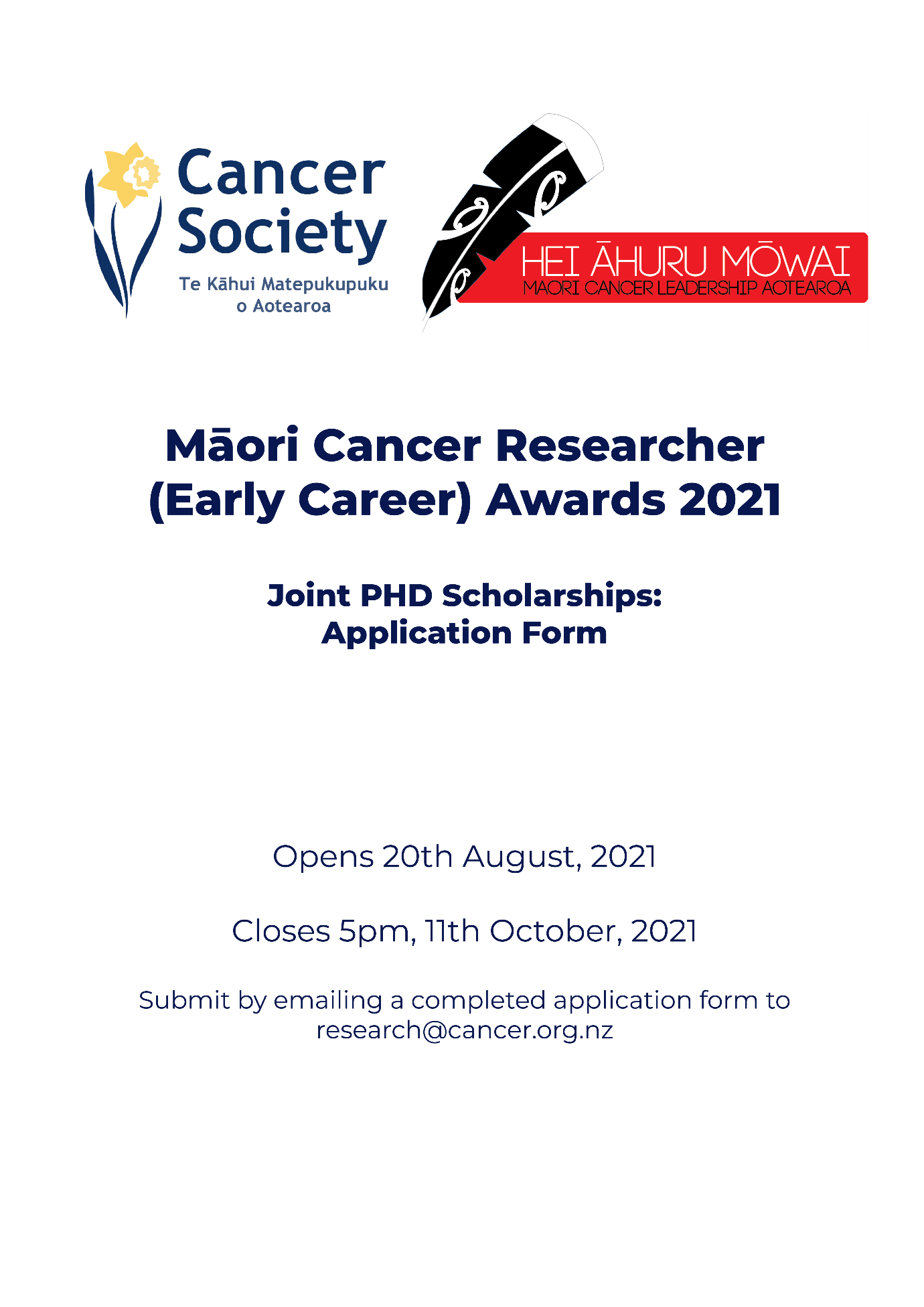 PhD Scholarship application form 2021ScopeThis application form should be used for researchers applying for a PhD scholarship grant, for a project that is relevant to cancer. Applications peripheral to Māori and cancer should not be submitted. If you are unsure if your research would be accepted, please get in touch with us before applying. Priority will be given to PhD scholarship applications in areas where grant opportunities are limited (for example mātauranga Māori, nursing, and allied health care).EligibilityThe Cancer Society PhD scholarship is open to Māori New Zealand citizens or permanent residents of New Zealand who are eligible for registration as a candidate for the degree of Doctor of Philosophy at a New Zealand University including Whare Wānanga Māori.Value and duration of awardFor the 2021 Grant Round, the value of a PhD scholarship award will be up to $160,000 over three years. This includes a stipend of $40,000 per annum (exempt from income tax), tuition costs up to $10,000 per annum and $10,000 across the length of the award as a tikanga allowance. These costs are subject to approval by the scholar’s supervisor, Hei Āhuru Mōwai, and the Cancer Society.How to applyPlease refer to the PhD scholarship application guidelines document, complete this application form and email it to research@cancer.org.nz by 5pm on 27 September, 2021. Late applications will not be accepted.Contact detailsPlease contact the Cancer Society’s Policy Advisor, Science and Research with any questions during the grant application process at research@cancer.org.nz or 04 494 7270.Section 1 – General SummaryPlease delete all instructions before submitting your application. All instructions are formatted in the ‘Instructions’ style, so once you have completed the application form, click the ‘instructions’ format in the styles bar, right click and ‘select all 40 instances’ then hit the delete button.Grant detailsResearch title:The title must be no more than 80 characters and must differ from previously supported projects.Proposed commencement date:In general, grants will run from the beginning of the academic year at your institution. Any variation from this date must be specifically requested here. The Cancer Society expects that successful grant applicants will commence their research within three months from the date of commencement of the budget given in the letter of notification.Proposed duration of PhD scholarship (months):The duration of a PhD scholarship will usually be 36 months. Any variation from this must be specifically requested here. If you have already started your PHD and are applying for support the remaining years, or if you are applying to complete a PhD on a part-time basis, please specify here.Date of application:Lay summary of researchThe lay summary should be intelligible to an informed lay audience with no specific knowledge of cancer research and should explain the relevance to cancer (maximum 150 words). It is recommended you write this at a 12 year old reading level.Hononga - relationship to the researchPlease advise us in your words, what your connection to the research is. We would like to know your story of how/why/when this PHD research question called to you. You can include wairuatanga, tohu, ōhaki or any other tikanga Māori to describe this (maximum 150 words). This question is not mandatory, you may choose not to answer this questionNgā hua – other outcomes of receiving this scholarshipPlease advise us in your words, what would getting this scholarship mean to you and your whānau? We would like to know what other hua/outcomes this scholarship could provide for you (maximum 150 words).Section 2 – Curriculum Vitae (CV) Please upload a CV for the PhD candidate using the template below. Please attach the following as appendices to your application:copies of undergraduate and graduate records detailing courses taken and grades obtainedcopies of each major publicationCurriculum Vitae TemplateRows and columns may be expanded or reduced, but a CV must be no more than five pages.PART 1Delete and start typing here.  List your most recent qualification first.  Start each qualification on a new line as: Year conferred, qualification, discipline, university/institute.Please attach copies of undergraduate and graduate records detailing courses taken and grades obtained as an appendix to your application.Delete and start typing here. List your most recent position first. Start each position on a new line as per the example: Year-year, job title, organisation.Delete and start typing here.Delete and start typing here. List the most recent first. Start each item on a new line as per the example: Year / year-year, item. You are welcome to include letters of support in relation to any items included as an appendix to your application. The panel especially encourages this where the item is not public knowledge i.e., discoverable through a google search.Papers accepted for publication may be included. Copies of each major publication should be attached as appendices to the application.Section 3 – Overview of research/ work previously undertaken by the applicantPlease briefly describe the research you have previously undertaken or been involved in. This should include details of how the research contributed to reducing inequity between Māori and non-Māori (if applicable). Please detail the nature of your involvement in each project.Section 4 – Career plansBriefly describe how the award will support your career plans and how it will benefit Māori whānau and hapū.Section 5 – Academic supportPlease provide details/ reasons for selection of your research supervisor (s).Section 6 – Proposed research planThis section should be typed using no smaller than Trebuchet MS 10pt font with single spacing. The upper page limit is 5 pages (references are not included in the page limit). This page limit will be strictly enforced and applications exceeding this will not be accepted. The following headings should be used as a guide for completion of this section.Aims and objectives. The research aims and objectives should be clearly outlined.Research design. Include research hypothesis or area of qualitative exploration, methodology and proposed methods of data collection, data analysis and data management (including, as appropriate, information data storage and sharing). Research methods should be sufficiently detailed to permit expert assessment.  Equity. Describe how the research will contribute to equitable cancer outcomes for Māori. Please consider and articulate:How might your research contribute to cancer outcome aspirations for Māori? What is the health significance and context of this research to Māori? Timeline and milestones. Include a Gantt chart outlining the timeline, as well as key objectives and milestones for the research. For example:Significance. Comment on how your proposed research is relevant to cancer, and how it fits into the overall research field. Describe how the expected outcomes of the proposed research will add value and contribute to the goals of the Cancer Society and Hei Āhuru Mōwai.Stakeholder engagement, communication and dissemination.  How will you engage with key stakeholders, and how will the research be communicated and disseminated? Include a knowledge translation plan.References. References should be in the Vancouver style. Bold the applicant’s name where listed.Section 7 – Other SupportThis section is intended to provide the Scholarship’s assessors with an overall summary of support for you as a researcher.  Details of previous grants, scholarships, and applications awaiting decision, for the support of the applicant’s previous tertiary study or prospective PHD should be included.  Grants from all sources should be listed. While receipt of other grants does not disqualify you from applying, the value of other awards may impact on the amount we are able to fund you. For recipients of other Cancer Society grants, if successful in this application, we will fund you so that the total amount you receive is the amount you would have received with this scholarship alone.CURRENT AND COMPLETED GRANTS AND SCHOLARSHIPS (past 6 years)Section 8 – Research classificationPlease tick the research area(s) your application fits into. This will help the Cancer Society analyse the types of grants we receive and fund. Section 11 – Ethical approvalPlease refer to the application guidelines (section 7) before completing this section. All areas must be fully and accurately completed for this section to be accepted. Place a mark in the appropriate check box:   Ethical approval is required, has been obtained and copies of each are attached to this application. Please list the ethics committee (s) from which approval has been obtained:   Ethical approval is required and approval is currently being sought. Please list the ethics committee (s) from which approval is being sought:   Ethical approval is required and approval will be sought. Please list the ethics committee (s) from which approval is likely to be sought (if known):   Ethical approval is not required. Please give brief reasons why ethical approval is not required:The undersigned also agrees to provide written evidence, before any research procedures commence, that in any study involving animal or human materials or personal information, a properly constituted accredited Ethics Committee has examined and agreed to the ethics of the proposal outlined in this application. If minor changes in the research design or procedures have been required for ethical reasons, the Cancer Society must be informed of them.Signed	…………………………………..                                                   Date 	Supervisor	NAMESection 12 – SignaturePlease ensure the appropriate individuals have signed the application (please refer to section 8 of the application guidelines for further information), before it is submitted to the Cancer Society:The undersigned agrees that to the best of their knowledge the information provided in this application is true and accurate. Signed	…………………………………..                                    Date 	Applicant/ PhD candidateName	…………………………………..APPENDIX 1 – University transcriptsPlease upload your undergraduate and graduate records detailing courses taken and grades obtained.APPENDIX 2 – Major publicationsPlease include copies of each major publication.Applicant/ PhD candidateAll correspondence relating to the application will be addressed to this person (as well as the Host Institution’s research office, where appropriate).Applicant/ PhD candidateAll correspondence relating to the application will be addressed to this person (as well as the Host Institution’s research office, where appropriate).Applicant/ PhD candidateAll correspondence relating to the application will be addressed to this person (as well as the Host Institution’s research office, where appropriate).SurnameFirst name & initialsIwi and hapū affiliationsPresent positionUniversity course (if any)DepartmentMailing addressEmail addressWork phone numberSupervisor (s)The supervisor is the staff member at the Host Institution who accepts scientific responsibility for the conduct of the research supported by the Cancer Society. They are responsible to the Head of their institution and through them to the Cancer Society, for the direction of the research and for the associated expenditure. It is the responsibility of the supervisor to ensure that the PhD student is given effective training, support and monitoring to assure good research practice. If there is more than two supervisors, please add columns to provide their details.Supervisor (s)The supervisor is the staff member at the Host Institution who accepts scientific responsibility for the conduct of the research supported by the Cancer Society. They are responsible to the Head of their institution and through them to the Cancer Society, for the direction of the research and for the associated expenditure. It is the responsibility of the supervisor to ensure that the PhD student is given effective training, support and monitoring to assure good research practice. If there is more than two supervisors, please add columns to provide their details.Supervisor (s)The supervisor is the staff member at the Host Institution who accepts scientific responsibility for the conduct of the research supported by the Cancer Society. They are responsible to the Head of their institution and through them to the Cancer Society, for the direction of the research and for the associated expenditure. It is the responsibility of the supervisor to ensure that the PhD student is given effective training, support and monitoring to assure good research practice. If there is more than two supervisors, please add columns to provide their details.Supervisor ASupervisor BSurnameFirst name & initialsIwi and hapū affiliationsTitlePresent positionDepartmentMailing addressEmail addressWork phone numberHost institution administering the grantThe Host Institution is the University, Hospital or other institution which undertakes to provide facilities and accept overall responsibility for the conduct of the research and the administration of any funds awarded. For example, those applicants from the Department of Medicine at the University of Otago Wellington (UOW), the Host Institution is the University of Otago. The Host Institution employs the personnel involved.  Please provide the research office email address, which will be used for correspondence relating to this grant application.Host institution administering the grantThe Host Institution is the University, Hospital or other institution which undertakes to provide facilities and accept overall responsibility for the conduct of the research and the administration of any funds awarded. For example, those applicants from the Department of Medicine at the University of Otago Wellington (UOW), the Host Institution is the University of Otago. The Host Institution employs the personnel involved.  Please provide the research office email address, which will be used for correspondence relating to this grant application.Host institution administering the grantThe Host Institution is the University, Hospital or other institution which undertakes to provide facilities and accept overall responsibility for the conduct of the research and the administration of any funds awarded. For example, those applicants from the Department of Medicine at the University of Otago Wellington (UOW), the Host Institution is the University of Otago. The Host Institution employs the personnel involved.  Please provide the research office email address, which will be used for correspondence relating to this grant application.NameAddressResearch office email addressSchool and department where the research is to be undertaken Please include the name of the institution and the postal address where the applicant will be carrying out the majority of their research. School and department where the research is to be undertaken Please include the name of the institution and the postal address where the applicant will be carrying out the majority of their research. School and department where the research is to be undertaken Please include the name of the institution and the postal address where the applicant will be carrying out the majority of their research. NameAddress1a.   Personal details1a.   Personal details1a.   Personal details1a.   Personal details1a.   Personal details1a.   Personal details1a.   Personal details1a.   Personal details1a.   Personal detailsFull nameFirst nameFirst nameFirst nameSecond name(s)Second name(s)Second name(s)Family nameFamily nameIwi and hapū affiliationsIwi and hapū affiliationsIwi and hapū affiliationsPresent positionPresent positionPresent positionOrganisation/EmployerOrganisation/EmployerOrganisation/EmployerContact AddressContact AddressContact AddressContact AddressContact AddressContact AddressPost codePost codeWork telephoneWork telephoneMobileEmailEmail1b.   Academic qualifications1c.   Professional positions held1d.   Present research field of interest1e.   Total years research experienceyears1f.   Professional and cultural memberships, scholarships, and awards1g.   Total number of peer reviewed publicationsJournal articlesBooks, book chapters, books editedConference proceedings1g.   Total number of peer reviewed publications20222022202320232023202320242024Q3Q4Q1Q2Q3Q4Q1Q2Objective 1Task 1Objective 1Task 2Objective 1Milestone 1Objective 2Task 3Objective 2Task 4Objective 2Task 5Objective 2Milestone 2Objective 3Task 6Objective 3Milestone 3Objective 3Task 7Objective 3Milestone 41 TitleCommencement DateCommencement DateDurationDurationTotal Value $Total Value $AgencyAgency2 TitleCommencement DateCommencement DateDurationDurationTotal Value $Total Value $AgencyAgency3 TitleCommencement DateCommencement DateDurationDurationTotal Value $Total Value $AgencyAgency Hauora/Oranga (Māori Health and Wellbeing) Mātauranga Māori (Education) Pūtaiao Māori (Māori Science) ☐ Rongoā Māori (Māori Medicine) Tumour biology   Tumour microenvironment  Stem cells  Drug discovery  Cancer genetics  Cancer genomics  Immunology  Clinical trials  Biomarkers  Diagnostics  Imaging research  Animal models  Migration, invasion and metastasis  Cell transformation and oncogenesis  Cancer treatmentOther _________________________  Taiao (Environment) Ahurea, Reo, Hitori (Culture, Language, History)  Ngā tāngata, te porihanga, me ngā hāpori Māori (Māori peoples, society, and communities)  Methodology research  Cancer and infection  Prevention  Epidemiology  Early diagnosis  Screening  Education and communication research  Psychosocial research  Population health  Health economics  Supportive care  Public health interventions  Health systems research  Behavioural and lifestyle interventions